Муниципальная входная контрольная работа по математике 2014 – 2015 учебный  год                    11 классВариант 1.Уровень А (6 заданий по 1 баллу)А1  . Найдите значение выражения , если 1) 2,1   	      2) 1,9	           3) 2,99                4) 1,99.А2    Найдите значение выражения при  x=1)   -1                2) 1+              3)  1              4) 1-А3   Вычислить       1) -                   2)                 3) -               4) А4  Найти производную функции  y=x6 – 4sinx1) 6x5 + 4cosx           2) 6x5 - 4cosx         3) x5 + 4cosx	      4) x5 - 4cosx А5  Найдите значение производной функции    в точке 1) -2               2) 2              3) 8            4) 3А6  Упростить выражение: 1)           2)                   3)           4) 
Уровень В (2 задания по 2 балла)                В1  Известно, что . Найдите .В2  Материальная точка движется прямолинейно по закону , где -  расстояние от точки отсчета в метрах,  - время в секундах, измеренное с начала движения. Найдите ее скорость (в метрах в секунду) в момент времени с.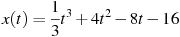 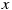 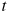 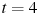 Уровень С (2 задания по 3 балла)С1  Вычислите сумму всех целых решений неравенства  С2  Решите уравнение Оценивание:          6-8 баллов – «3»                                  9-12 баллов – «4»                                 13-16 баллов – «5»Муниципальная входная контрольная работа по математике 2014 – 2015 учебный  год                    11 классВариант 2.Уровень А (6 заданий по 1 баллу)А1  Найдите значение выражения , если 1) 0,5 	 2) –1,5	   3) 1,25               4) –0,5.А2  Найдите значение выражения   при  x=1)  -2                  2)   0               3)  2                4)   1А3  Вычислить      1) -                   2)                     3) -                    4) А4  Найти производную функции  y=2x3 + 3cosx1) 6x2 + 3sinx           2) 6x2 - 3sinx         3) 2x2 + 3cosx	      4) 2x2 - 3cosx А5   Найдите значение производной функции    в точке 1)-7                   2) -66              3) -79                  4) 70А6  Упростить выражение: 1)                       2)                           3)                        4) Уровень В (2 задания по 2 балла)В1 Известно, что . Найдите .В2  Материальная точка движется прямолинейно по закону , где -  расстояние от точки отсчета в метрах,  - время в секундах, измеренное с начала движения. Найдите ее скорость (в метрах в секунду) в момент времени с.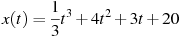 Уровень С (2 задания по 3 балла)С1  Вычислите сумму всех целых решений неравенства  С2   Решите уравнение Оценивание:          6-8 баллов – «3»                                  9-12 баллов – «4»                                 13-16 баллов – «5»